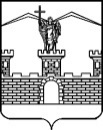  СОВЕТ   ЛАБИНСКОГО ГОРОДСКОГО ПОСЕЛЕНИЯЛАБИНСКОГО  РАЙОНА  (третий созыв)РЕШЕНИЕ         от 19.04.2018 								                № 274/70г. ЛабинскОб установлении мемориальной доски на здании главного корпуса общества с ограниченной ответственностью «Лабинск-сахар»Рассмотрев ходатайство Лабинской районной общественной организации «Ветераны комсомола Кубани» об установлении памятной доски на здании общества с ограниченной ответственностью «Лабинск-сахар», в честь                      100–летия создания ВЛКСМ, Совет Лабинского городского поселения Лабинского района, РЕШИЛ:	                         	1. Установить мемориальную доску на здании главного корпуса общества с ограниченной ответственностью «Лабинск- сахар», расположенного по адресу: г. Лабинск, ул. Фрунзе, д. 4, следующего содержания: «Лабинский сахарный завод-ударная интернациональная комсомольская стройка                    1958-1960 г.г.».         2. Контроль за исполнением настоящего решения возложить на комитет Совета Лабинского городского поселения Лабинского района по вопросам
образования, науки, культуры, делам молодежи и спорту (Гречанный).  3. Настоящее  решение  вступает  в силу со дня его подписания.
Глава Лабинского городскогопоселения Лабинского района	А.Н. МатыченкоПредседатель Совета Лабинского городского поселения 	М.И. Артеменко